5.  třída – Distanční výuka 29. 3. 2021Český jazykŠkolní sešit – Udělej si zápis.Oznamovací způsob (nadpis)                                   29. března (datum)a) čas přítomnýV koncovkách sloves píšeme vždy měkké –i/-í (píši, píší, zdravím, zdravíme).Uč 88/2, 3 – ústně. Online hodina. PS 9/1, 4 Online hodina.  PS 9/2, 3Matematika Školní sešit – Udělej si zápis.Převody jednotek hmotnosti (nadpis)                             29. 3. (datum)1 kg = 1 000 g1 t = 1 000 kg1 metrický cent (1 q)1 t = 10 q 1 q = 100 kg1 dekagram (1 dkg, dag)1 kg = 100 dkg1 dkg = 10 g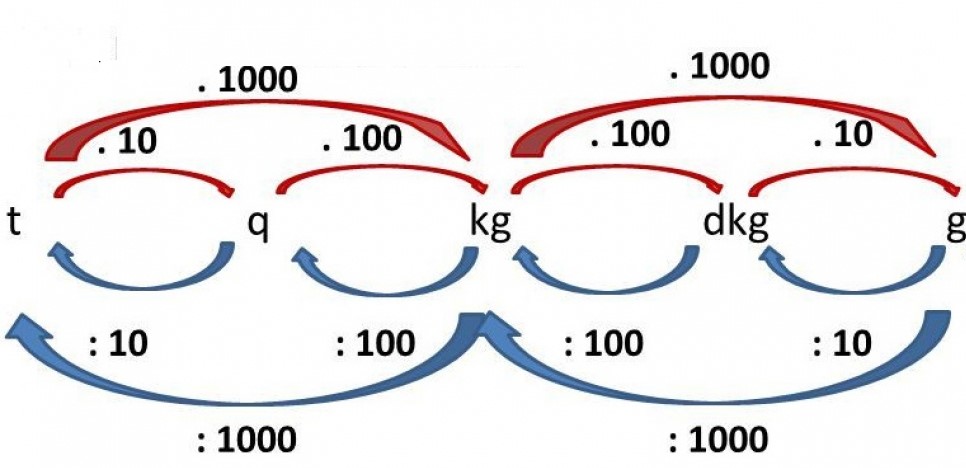 Uč 79/3 – ústně. Online hodina.PS 12/1 Online hodina. Anglický jazyk1. skupina (paní učitelka Stehlíková)Uč 7 a PS 4 - Procvič si pokyny ve třídě.př. Sedni si. – Sit down.     Postav se. – Stand up.Kvíz – Udělej si kvíz na pokyny ve třídě na Teamsu. Poskládej slova. Př. down. Sit – Sit down.      open Don´t book. your – Don´t open your book. 